Summer Conference 2021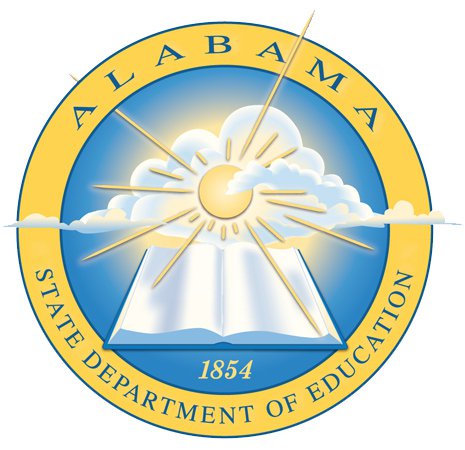 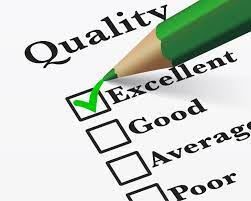 Link to TAPE Presentation Videohttps://drive.google.com/file/d/1CxACIc0Sz1XVjC0xxT8jqiTs7WerkCch/view?usp=sharing 